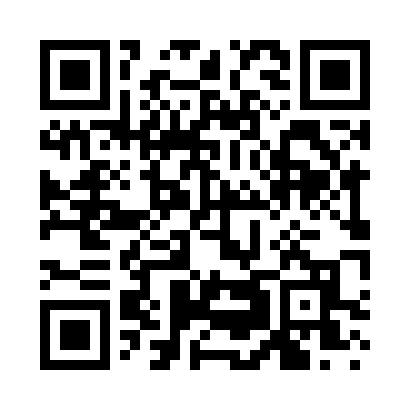 Prayer times for North Dock, New York, USAMon 1 Jul 2024 - Wed 31 Jul 2024High Latitude Method: Angle Based RulePrayer Calculation Method: Islamic Society of North AmericaAsar Calculation Method: ShafiPrayer times provided by https://www.salahtimes.comDateDayFajrSunriseDhuhrAsrMaghribIsha1Mon3:455:261:005:018:3310:142Tue3:465:271:005:018:3310:143Wed3:475:281:005:018:3310:134Thu3:485:281:005:028:3210:135Fri3:495:291:015:028:3210:126Sat3:495:291:015:028:3210:127Sun3:505:301:015:028:3210:118Mon3:515:311:015:028:3110:109Tue3:525:311:015:028:3110:1010Wed3:535:321:015:028:3010:0911Thu3:545:331:015:028:3010:0812Fri3:555:341:025:028:2910:0713Sat3:575:341:025:028:2910:0614Sun3:585:351:025:028:2810:0515Mon3:595:361:025:028:2810:0416Tue4:005:371:025:018:2710:0317Wed4:015:381:025:018:2610:0218Thu4:035:381:025:018:2510:0119Fri4:045:391:025:018:2510:0020Sat4:055:401:025:018:249:5921Sun4:065:411:025:018:239:5822Mon4:085:421:025:018:229:5623Tue4:095:431:025:008:219:5524Wed4:105:441:025:008:219:5425Thu4:125:451:025:008:209:5226Fri4:135:461:025:008:199:5127Sat4:145:471:024:598:189:5028Sun4:165:481:024:598:179:4829Mon4:175:481:024:598:169:4730Tue4:185:491:024:588:159:4531Wed4:205:501:024:588:139:44